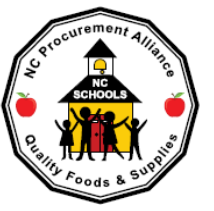 OVERVIEW OF MANUFACTURER PROCEDURES FOR OBTAINING PRE-APPROVAL FOR SUPPLY PRODUCTS COMPETING WITH EXISTING SPECIFICATIONS ON THE NCPA BIDThe NCPA Board of Directors will accept Requests for Supply Product Approval throughout the year for Products Matching Current NCPA specifications.  The deadline for Competing Product Approval requests is June 30th for the next Distributor Bid.  Brokers and Manufacturers should review the current NCPA Distributor Lot 3 Bid spreadsheets to determine if a product can compete with an existing bid specification.       SUPPLY PRODUCTS MATCHING CURRENT BID SPECIFICATIONSProducts MUST meet the specification as written in the current NCPA Lot 3 bid spreadsheets.  Each specification goes through a paper screen review to verify the product meets the current bid specification exactly.  The Board of Directors reviews and makes final approval for testing. The Manufacturer/Broker will receive email notification of testing site(s). The Manufacturer submitting products for approval agrees to provide samples for testing at no charge.Manufacturers with a product that matches the description of a line item on the NCPA bid, but does not match the specification exactly, should petition the Board to have the specification amended before sending in a request for pre-approval. Send an email to Linda Marshburn, linda.marshburn@dpi.nc.gov no later than June 30th for the next bid period. There is a process for providing PASS/FAIL information with rationale to all manufacturers/brokers for each product submitted.  Also, manufacturers/brokers of products accepted for testing will receive all directions as to how to provide samples.NOTE: Approved supply products must be published to the GDSN 1FS database before they will be added to the bid. Contact amanda.haertel@telusagcg.com for more information.  Questions:  Contact Linda Marshburn, linda.marshburn@dpi.nc.gov 